Peek called the meeting to order with the following members present: Bulut, Yough for Cole, Conway, Crick, DeSilva, Dunn, Hall, Finchum, Frazier, Gardner, Gonzalez, Kaipa, Kakani, Liu, M. Lovern, P. Lovern, Melancon, Nelson, Neurohr, Noden, Reichard, Shreffler, Slevitch, Smith, Walker for Talley and Yates.Also present: Arias, H., Bayles, M., Beard, K., Berg, M., Eck, T., Essmiller, K., Griffith, H., Hallenbeck, D., Hargis, B., Kirksey, J., Maupin, J., McClinton, L., McCullagh, E., Mendez, J., Miller, B., Misener, T., Ormsbee, C., Peaster, R., Sandefur, G., Sewell, K., Sheehan, R., Tucker, S., Underwood, D., Weaver, D., Weaver, J. and Wray, K.Absent: Bindewald, Jaroni, Kazianga, Ware.	HIGHLIGHTS	Special Reports:	Chris Ormsbee – ITLE Student Survey of Instruction……………………………….	Leon McClinton – Dr. Martin Luther King Celebration……………………………..Remarks and Comments – President Hargis………………………..……………………..….Report of Status of Faculty Council Recommendations and other Vice Presidents…….…….Reports of Liaison Representatives …………………………………………………….……..Wellness Center….…………………………………………………………………….Women’s Faculty Council……………………………………………………………..Graduate Council………………………………………………………………………SAC……………………………………………………………………………………GPSGA ………………………………………………………………………………..SGA ……………………………………………………………………………………Emeriti…………………………………………………………………………………Reports of Standing Committees ………………………………………………….…………..	Academic Standards and Policies ……………………………………….…………….	Athletics ………………………………………………………………….……………	Budget …………………………………………………………………….…………...	Campus Facilities, Safety and Security ………………………………….……………	Diversity………………………………………………………………….……………	Faculty ………………………………………………………………….……………..	Long-Range Planning and Information Technology ………………….………………	Research ……………………………………………………………….………………	Retirement and Fringe Benefits ……………………………………….………………	Rules and Procedures ………………………………………………….………………	Student Affairs and Learning Resources …………………………….………………..Peek introduced herself and welcomed everyone to the Zoom Faculty Council meeting. Peek asked all council members to “sign-in” using their name. If you are using a phone number or department name, please sign in with your name for the roll call purposes. DeSilva stated that you can click on the 3 dots (…) and rename yourself. Peek asked if there were any corrections or changes to the September minutes. Seeing none asked for approval of the minutes. DeSilva moved, Crick second. Motion passed. Peek asked if there were any corrections to today’s agenda. Barbara Miller asked to be added to the agenda for an Emeriti report. Peek stated absolutely. Peek asked for a motion to approval of today’s agenda. Gardner moved, DeSilva second. Motion passed. Special Report:Dr. Chris Ormsbee – ITLE Student Survey of InstructionOrmsbee shared the following PowerPoint with the Council members:Ormsbee stated that the committee worked on this new document which eliminated two sections of teaching. They moved to one scale (Strongly Agree to Strongly Disagree). The committee worked to reduce the survey and changed the language to make it much more reflective of a teaching/learning process rather than focusing on a teaching process. Ormsbee feels that this document is a much better reflection of the type of student feedback needed. The new evaluation opens with a statement about bias and reminds students that they can be influenced by conscious and unconscious biases. This may not eliminate bias but will certainly help students be more mindful of it as they complete the survey. Ormsbee stated that they would like to pilot this new survey this semester and use the feedback to make any adjustments for spring. Peek opened the floor to questions. Peek stated comparing the two versions, the second is visually appealing. DeSilva asked if the course and instructor point scales had changed with this new document? Ormsbee stated the instructor portion still a 5-point scale. It moved from Very High/Very Low to Strongly Agree/Strongly Disagree. The course scale was confusing with 4 points and Not Applicable. Ormsbee believes that in general having a single scale with the language of the question being similar will help a lot. Nelson asked if department heads will have access to the new scale/ranking? Ormsbee stated that in the past every college gets all the course evaluation data which is distributed to department heads. Ormsbee asked if Nelson wanted department heads to see this before the pilot or if they have access to the data? Nelson stated he is asking both. When the data comes in do they know what they are looking at? Ormsbee stated they should get a copy of the survey. If not, she can make arrangements for them to get one. Nelson stated that students may be more in favor of completing the survey if they have seen it before. Showing this to students ahead of time might encourage them to complete it. This survey is a lot easier to fill out and less complicated than previous ones. Ormsbee stated that’s a great idea. They wanted to improve the document from different perspectives. They definitely want it to provide better feedback to faculty but also be something that encourages students to complete. Miller asked if a question/area could be included where students can interact with the professor if they are having problems in the class. Miller stated they could put this in the comment section. Ormsbee stated they could. Ormsbee said they want to be careful about asking questions that don’t encourage/discourage negative comments that the students were not going to make. They tried to cover this issue with “I was satisfied with the level and quality of communication I had with the instructor”. Peek thanked Dr. Ormsbee for the information. Dr. Leon McClinton – Martin Luther King DayMcClinton stated that several months ago Dr. Hallenbeck, VP of Student Affairs, put together a divisional wide Diversity Committee. There is a sub-committee of 7-8 that is focusing on programing and what is included is creating a Martin Luther King celebration. McClinton stated that there are many institutions across the country that will designate a day or week celebrating Dr. King’s legacy. This sub-committee is working on the below draft schedule:Martin Luther King Celebration – January 19 – 22, 2021Collaborative effort between DSA, OMA, and SSBTentative ScheduleJanuary 18 – Day of Service (Classes do not start until Jan. 19)January 19 – MLK Virtual Keynote AddressJanuary 21 – On-campus march during the lunch hour (each attendee will receive a “I have a dream” facial covering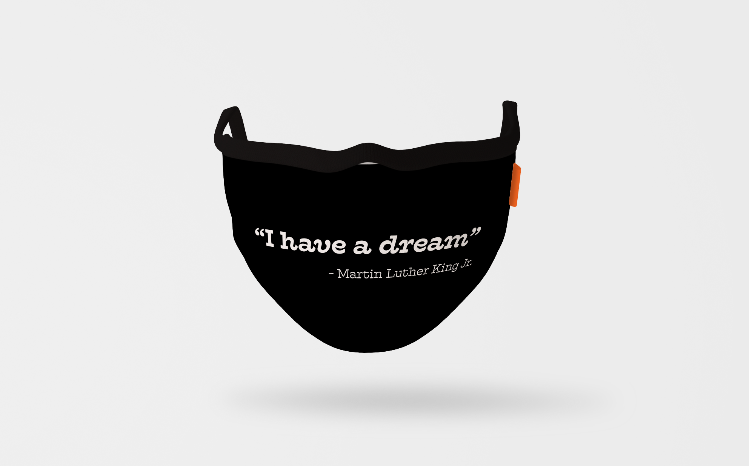 January 22 – Announce the winners of the “Celebrate Black Lives” art contest and Scholarship ContestCall to Action Essay: Read the quotes below and write an essay responding to either a), b) or c). The essay should be no more than 2 pages long. Make sure you explain the action, relevant challenges, and the impact of the action.Describe an action you have taken to make a change on behalf of an underrepresented, underserved, or marginalized community of which you belong. Describe an action you have seen someone else take to make a change on behalf of an underrepresented, underserved, or marginalized community. Describe an action you would like to take to make a change on behalf of an underrepresented, underserved, or marginalized community of which you belong. McClinton stated that if there are any questions or thoughts, the sub-committee can make changes before implementing this program. McClinton and Dr. Mendez are leading a Diversity Equity Inclusion task force. A component within this task force focuses on campus climate. They are hoping that the MLK celebration is something that will become an annual program for our campus. They are working with the office of Multi-Cultural Affairs and the Spears School of Business. This is a true collaborative effort. McClinton stated they want to have this program finalized by the end of October.Peek asked if the January 18th day will offer choices for students. Is there a series of things lined up that students can volunteer either face-to-face or virtually? McClinton stated that right now they are looking at face-to-face. A letter has been sent to entities within the community. There is an office within Campus Life that works directly with community service options. McClinton is waiting to hear back from them. They had not included a virtual idea, but it may be something they need to look at considering some students may be more interested if there is a virtual option. McClinton stated that right now they are still in the recruitment stages for community service options provided. DeSilva stated that for years there has been an MLK march in the community starting at the Public Library and going to the church. DeSilva asked if we were collaborating with them? He doesn’t think we need to have competing marches on the same day. McClinton agrees 100%. McClinton stated that many strongly believe that our campus deserves a march. McClinton stated that other land grand institutions and major schools that have one on campus. McClinton has informally talked with students and thinks the timing and location discourages students from participating in the one in Stillwater. McClinton believes the one on campus will be more appealing and encourage more students to participate. Sheehan if the art and essay contests were open to graduate and under-graduate students? McClinton clarified they were looking at the scholarship contest to be graduating high school seniors. McClinton said as far as the art contest absolutely, graduate and under-graduate students can participate. Gonzalez is wondering how they arrived at naming it a scholarship contest because it seems more like an essay contest. McClinton stated it’s an essay/scholarship contest. They were trying to find a way to reward prospective OSU students to participate in a particular activity. They added the essay portion We also thought about is there an opportunity to incorporate or implement something that would appeal to students of color, minority students or groups that have been historically oppressed. McClinton stated that anyone can participate. It does not need to be a person of color but are looking for those who are looking to make changes/envision changes in this area. Neurohr asked a question that was presented in the Zoom chat. Are members of the Diversity Task Force available online? McClinton asked if this was referring to the campus wide Diversity Equity and Inclusion task force that President Hargis put in place or the one Dr. Hallenbeck has for the division? Dr. Sarah Hall clarified she is asking about the Diversity Equity and Inclusion task force. McClinton stated they are working with OSU Communications and at some point this information will be released. The task force has been established. There are four committees within the task force that will be working on various areas such as staff/faculty recruitment and retention, student recruitment and retention, campus climate and support for marginalized students. Hall asked when this information will be released? McClinton does not know when it will be released but he will ask. They are getting a lot of questions about this information. McClinton and Dr. Mendez have spent a lot of time recruiting the right people to serve on the task force as well as identifying co-committee chairs. They know that everyone is expecting big things from this task force. He will work on getting something out soon. Peek thanked Dr. McClinton for his time and the information.Remarks and Comments – President HargisHargis stated that it’s been a rough six months for everyone, but we are getting through it in a fairly good manner. Hargis was surprised to see this falls’ six-week grades were higher than last fall, which is encouraging. Hargis stated they had to make some very unpopular decisions over the past few weeks. Hargis stated he has been getting a lot of emails from students about pass/fail grades. Hargis stated that there is no support for this option. Hargis stated that there has been a fair amount of controversy about the virtual commencement. This was the recommendation from the commencement committee lead by Rita Peaster as well as the recommendation from senior leadership including the deans. Hargis stated that there are ways to do commencement theoretically but the idea of bringing people back to campus the two weeks after Thanksgiving is not the safest thing to do. Some ceremonies could be done before Thanksgiving since the only thing handed out at commencement is the diploma cover. Hargis stated they are encouraging the departments to have some type of in-person ceremony while maintaining social distance guidelines. Hargis stated they considered all options, but the fact of the matter is you will have a lot of people who are vulnerable that want to attend which administration did not think was safe. It could be done outside but the weather is unpredictable in December. There will be a very creative virtual commencement. He hopes that departments or groups of departments will come up with a safe way to recognize their graduates. Hargis stated that canceling spring break was not popular either. President Hargis thanked Dr. McClinton and Dr. Mendez for taking on the task force leadership roles. This is a critical initiative and they are two very talented people who will lead this task force very well. Hargis stated that they are moving forward for semester abroad students assuming that the country they have chosen to go to has been approved by the CDC.  Board of Regents October meeting will be in Stillwater at the McKnight Center on October 23rd. There will be limited attendance. On the agenda is the proposal to name the Human Sciences Building for Nancy Randolph Davis who was OSU’s first African American graduate. There is a statue of her in the front of the building. The proposal to name the Baker Hughes Building in Oklahoma City that was donated to OSU is also on the agenda. The name request is OSU Discovery. Peek opened the floor to questions. O’Colly reporter Maupin stated that other universities implemented “wellness days” after they cancelled spring break. Maupin asked if OSU had considered having some weeks with a Friday off because students have been struggling with 12 to 14 weeks without a break. Hargis stated this was not something he has seen. He said he would look into it. Hargis stated that we have to have a certain number of days in under state regent rules. Liu asked if there will be three teaching formats for the spring semester? Hargis stated that OSU will start out this way. Liu had spoken with some colleagues and they do not feel that teaching in three formats is very efficient. Since faculty are required to provide video to the students some students do not attend class in person or watch online. One colleague has tracked the number of clicks to the video and it is far less than the number of students who missed the class, which is a concern to faculty. Providing too much flexibility to the students actually makes the teaching ineffective. Hargis deferred to Provost Sandefur but understands. Miller asked if the vaccine becomes available will students, faculty and staff be required to take it, or will it be an option? Hargis stated that we haven’t crossed that bridge. Hargis stated that he does not know if the university can make anyone take it. Peek asked a question from the Zoom chat. Is there an update on coming up with a permanent name for the Social Sciences and Humanities Building? Hargis stated not that he is aware. OSU has a naming and un-naming policy which involves many steps. Weaver stated that we have named the buildings now for the indefinite future until a better naming opportunity arises. Weaver would not characterize it as temporary names. Peek thanked President Hargis.Report of Status of Council Recommendations:Provost Sandefur and Vice PresidentsSandefur addressed the pass/no pass option that was discussed with President Hargis. Sandefur responded to the student who sent him the petition to let her know that he had consulted with the deans, faculty leadership, the leadership team in the Provosts office and we all felt we should not offer a pass/no pass option this semester. Sandefur also responded to a reporter at the O’Colly about a story about this. We are not going to have pass/no pass this semester. In terms of class attendance and participation, Sandefur stated that in discussion with the deans and Instruction Council we realize that we need to allow instructors (they don’t have to) to use measures of class attendance, participation and engagement in calculating final grades for students. Instructors can expect people to show that they are participating in the class as they have in the past. We will be rolling this out to both students and instructors. We have already talked to the deans some of whom have already talked to their department heads about this flexibility. Dr. Sandefur gave the Council members a recommendation update: The syllabus recommendation has already been accepted and implemented. The Title IX changes has been approved by the Deans last week. It will now go to the Board of Regents. Sandefur does not see any problems with it. 18-05-02-Faculty:	Proposed changes to the Preface and Body of the “Policy Statement to Govern Appointments, Tenure, Promotions, and Related Matters of the Faculty of OSU”Still being reviewed by Legal Counsel.White asked a Zoom chat question. Will the off-campus students be required to take a COVID test before the spring semester starts? Hallenbeck stated that we cannot require off campus students to test like we cannot require a vaccine. We can recommend it. OSU is looking at how do we handle students coming back to the residence halls. We will most likely do something similar to what was done in the fall, which was requiring proof of a negative COVID test for those students living on campus. There is a contractual agreement with on campus students. The Fraternities and Sororities followed suit and required a negative test as well. We are still trying to figure out the off-campus portion. Hallenbeck stated that we have increased our number of students that we are asking to be tested. We are doing some targeted outreach in the residence halls and Greek housing. Liu stated that with the three teaching formats this fall it has created a lot of challenges for instructors. His colleagues asked if the teaching evaluations for this fall will be optional in the A&D for 2020? Sandefur said he talked with the deans about this and they strongly felt we should use the teaching evaluations. Not so much as a way of evaluating people but as a way of helping instructors learn about how to do the best job they can in very challenging circumstances. The idea is to use them in an informative way as opposed to an evaluative way. How this is implemented will vary across departments. We are encouraging departments to try to use the evaluations this semester to help people learn how to teach effectively in this very, very challenging environment.Peek thanked Dr. Sandefur.Other Vice Presidents:Joe Weaver – VP Admin & FinanceWeaver stated that today’s Payne County Health department report showed that we have gone below 200 active cases of COVID in our Stillwater and university communities. Weaver believes the number is 186. Weaver stated that we have been steadily improving since we started the semester. Hats off to the faculty, staff and students for being disciplined and careful. Looks like we are on track to get this semester completed. Weaver also stated that hospitalizations are down, but this is something we have to watch. Weaver stated that this is in contrast to the state as a whole where the numbers are actually going up. We have to be on our guard and mindful of this.  Doug Hallenbeck – VP Student AffairsHallenbeck mentioned that the leadership of Campus Life did a voter registration drive and registered over 110 students. Considering the low number of students that are out and about on campus as compared to normal, capturing this many students is extremely positive. Now they will start a voter education process specifically looking at some of the state questions that seem to get lost in the national election pieces. Peek stated that her daughter gets to vote for the first time this year. Smith stated that his son is also voting for the first time. He stated that voting absentee is quite a process and wondered if this was being talked about. Hallenbeck stated that one thing recently talked about is gathering a list of notaries across campus, so students and others know where to go to have those ballots notarized. DeSilva stated that we have been doing random testing for COVID on campus and asked what the numbers look like. This would be a good indicator of our campus community numbers are. Hallenbeck stated that right now the numbers are trending down. We have about a 7% positive rate. He will have to get back to DeSilva for specific numbers of those from the random sample. Hallenbeck stated that they are getting about a 20% return rate on these. Peek asked a question from the Zoom chat for Dr. Hallenbeck. Are there any concerns with the ICU beds being full? Hallenbeck stated this is always a concern. He and VP Weaver pay close attention to these numbers. Weaver stated that we are in pretty good shape compared to a few weeks ago. Stillwater Medical is actually receiving patients from other communities that don’t have capacity. We are a long way from full. We are doing fine. We have room ICU and regular beds. We are no longer diverting patients to other locations and are actually receiving them from other locations. Weaver stated that as far as quarantine spaces, we have more quarantine beds than we can use and might have over planned. We are in good shape there as well.Peek stated from the Zoom chat that for absentee ballots, a copy of a person’s id can be attached instead of notarizing.  Report of Liaison Representatives:Wellness Center – Kim BeardWomen’s Faculty Council – Liz McCullaghOur Zoom meeting of the WFC on October 5th, 2020 had 32 participants.We have a new email address: wfc@okstate.edu and our past meeting videos are on the website: womensfacultycouncil.okstate.edu/past-events.html. We had a successful applicant pool of 26 applicants for our outstanding achievement and mentorship of women awards.Our guest speaker was Dr. Lex Smith Washington from the Spears School of Business. Dr. Smith Washington presented her work on executive Black women’s life in the “Borderland” and managing (in)visibility. The meeting was recorded and will be posted on the website. Upcoming meetings and announcements:November meeting: “The not so soft skills: Creating diverse academic networks through professionalcommunities”Dr. Hendratta Ali, Fort Hays State University Monday Nov. 2nd 2:00-3:00 pm over ZoomSeeking reviewers for the Student Research Awards please email wfc@okstate.edu if interested in volunteering Canvas page created to help volunteers become organized to offer social groups, bookclubs, etc. Email wfc@okstate.edu to join this page.Anyone interested in the WFC can visit our website at womensfacultycouncil.okstate.edu and sign up to be put on our email list. 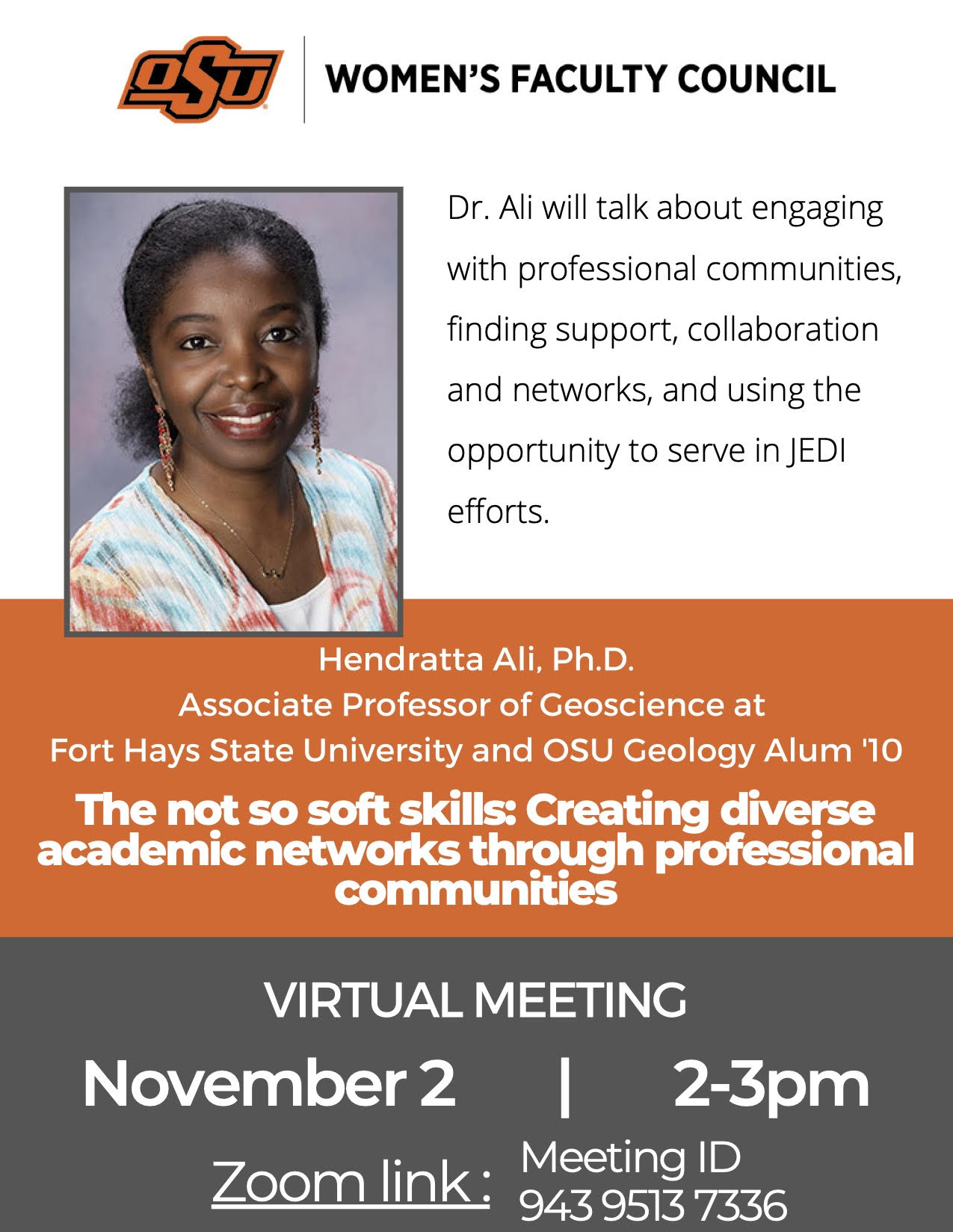 Graduate Council – Rebecca SheehanAcademic Program Committee. The following programs were approved:Graduate Certificate in Applied Statistics approved.PhD in Curriculum at OSU-Tulsa approved.GTA/GRAs Returning after Thanksgiving. Dean Tucker explained that an email would be sent out specifying the rights and responsibilities of GTA/GRAs to honor their employment contracts after the Thanksgiving break in response to concerns being raised.Application Fee Waiver for OSU Alums and Students. Dr. Smith explained that the fee waiver was a one-time-only waiver for OSU Alums and students receiving their undergraduate degree at OSU. The Graduate College is extending the program another year.Graduate College Webpage. The webpage for the Graduate College is now on a new platform. Fall 2020 Commencement. Though commencement will be virtual, the Graduate College will individually recognize students. This virtual ceremony will include Spring & Summer 2020 as well as DVM graduates. Following CDC guidelines for social distancing, the College is exploring in-person photo opportunity for Ph.D. hooding. Academic Care Team. Dr. Smith reported that the Academic Care Team works with students in quarantine. Each college has an Academic Case Manager. Thus far, 20 graduate students have been reported as testing positive for COVD-19.Dual M.S. Degrees. Dean Tucker provided information about updates related to sharing credit hours between dual M.S. degrees. Dual master’s degree programs reduce the time to earn the master’s degrees by sharing up to 30 percent of the coursework required for two stand-alone master’s degrees. Typically, these are non-thesis, professional MS degrees.Theses and Dissertations Templates. Council discussed having an explicit policy that does not allow changes to theses and dissertations templates.Changes to Theses and Dissertations after Approval. Council discussed clarifying that changes to theses or dissertations after they have been approved by the Graduate College are not allowed.Graduate Faculty without a Graduate Program Home. Council discussed how to include people with faculty appointments who are not affiliated with a graduate program home. Dr. Van Delinder will speak with the Academic Programs Committee about possible procedures to review and reappoint these faculty. Fall 2020 Graduate Faculty Meeting. The meeting will be held on Wednesday, October 14th from 1:30 to 3:00 p.m. via Zoom. Subject Matter Groups are scheduled by Group Chairs and will be held before the end of October. Most Groups schedule their meetings directly after the Graduate Faculty Meeting.DeSilva asked Sheehan to explain the fee waiver since he was not aware of it. Sheehan stated that it is a one-time deal. If you are an OSU Alumni or student who is about to graduate and you to apply to a graduate program, the application fee will be waived. Peek asked a Zoom chat question. Will the graduate college accept English test scores from Duolinggo? Sheehan responded she was not sure. She doesn’t believe so at this point but will bring it up at Graduate Council. Peek asked everyone to keep an eye on the Zoom chat. Tucker stated the English tests: no, only TOEFL, IELTS or PTE Academic. We consulted with our colleagues in English and the test is not appropriate. OSRHE also reviewed this test recently and came to the same conclusion. Please contact the Graduate College if you have a specific situation and we can work with you on a solution. Staff Advisory Council – Melanie Bayles	Distinguished Service Awards – November 17 at 2:30-3:30 pmVirtual Event will be broadcasted on OSTATE TV Nominators will receive a Zoom Invite to participate and attend in support of the Staff members they have nominated.Thank you to all who nominated and/or wrote recommendation letters for Staff Members in their areas. We have received 18 completed packets and the Awards and Recognition Committee is conducting interviews and will be making final selections in the next few weeks. Next SAC Meeting – Wednesday, October 14th at 1:15 pmMeetings are open and you (and others in your areas faculty or staff) are encouraged to join. You can do so by visiting SAC.okstate.edu and filling out the request form. The Zoom link will be sent to you directly. You can also contact me at tashia.cheves@okstate.edu or staff.advisory.council@okstate.edu prior to the meeting. GPSGA – Maegan BergSGA – Hadley GriffithSenate is all on Zoom and going great! Senate elections are gearing up We have been working towards more voter registration! They are working on writing legislation workshops prior to their Wednesday meetings.Emeriti Association – Barbara MillerMiller was asked by the OLLI people to send out a request to all faculty who are interested in teaching an OLLI class. These are all on Zoom. They have one different venue this year, it’s a 90-minute long single class. If you or anyone you know in your departments would like to give a talk on a specific topic that would be a one shot deal, please send an email to Barbara Miller at Barbara.miller@okstate.edu. If anyone is interested in teaching a longer class, they have a variety of times to do classes. They are available in the evening. There are 3, 4 and 6 week classes as well. They are trying to respond to those who want to teach and those who want to learn with options that fit their schedule. REPORTS OF STANDING COMMITTEES:Academic Standards and Policies:  Cristina Gonzalez – UpdateGonzalez stated that the committee meet last month via Zoom. Since then they have emailed in response to a series of proposed changes to our attendance policy. They were submitted by Professor Ed Kirtley, he is the chair of the Veteran Faculty and Staff Association. The changes are in regard to Policy 1.07 which is specifically the military policy. As all faculty are aware, our policy dictates that we make exceptions to our attendance policy for university sponsored activities (1.06) and military service (1.07). Professor Kirtley thought that 1.07 could be clearer and more comprehensive to both serve our student body and our instructors. He thoughtfully submitted various clarifications and revisions to the current statement. The committee has been reviewing it. This necessarily implicates the Military Leave of Absence policy which is handled by the Registrar’s office. So everyone is clear, the Military Leave of Absence Policy covers leaves for 30 days or more and the attendance policy is specifically directed to short-term leaves. For instance, short-term two or three day training drills at National Guard or Reserve Unit, a two week annual drill that occurs during the semester or a short-term deployment for a weather related event such as a tornado. A example of this type of leave occurred in the spring semester when the Oklahoma Army National Guard activated a unit to assist with transportation of tests from county health departments to the OADD lab on campus. This was a two-week leave. The committee has been reviewing these changes and agree that they could be clearer and perhaps reference could be made to the Military Leave of Absence and perhaps even short-term could be better defined. What the committee is not on agreement about is some of the language that has been proposed as a revision to the current policy. The committee is still working out the details. Hopefully we will meet in the next few weeks and will have something to report to Faculty Council after that meeting. 		b.	Athletics:  Justin Talley – No Report	 		c.	Budget: Tyrrell Conway – No Report		d.	Campus Facilities, Safety, and Security:  Tieming Liu – UpdateThe committee met last month. Campus facility management and long-range facility planning groups talked about what they did over the summer to protect campus to be ready for fall classes. They also discussed construction of the new Ag Hall Building that will start March 2021 and should be completed summer 2023. The new building be located in the current parking lot to the west of the Noble Research Center. To prepare for this, they are moving mailing services to the corner of Hall of Fame and Western. They are demolishing the Cowboy Mall and transforming it into a parking lot since we will be losing the other parking space to the west of Noble Research Center. They also mentioned that the current Simmons Bank building located in the Cowboy Mall parking lot will be demolished during the winter. 		e.	Diversity:  Divya Jaroni for Ki Cole – No Reportf.	Faculty:  Matt Lovern – No Reportg.	Long-Range Planning and Information Technology: Christopher Crick – No Report 		h.	Research: Bruce Dunn – UpdateDunn stated the recommendation the committee is bringing forward involves Policy 4-0130. There were some modifications made to it in the spring that got passed. There are a few more minor edits to make sure this policy aligns with federal language. These edits were attached to the agenda. Peek asked for a motion to approve the recommendation. Neurohr moved. Peek asked for discussion, seeing none moved to a vote. Motion passed.Retirement & Fringe Benefits: Bruce Dunn – No Reportj.	Rules and Procedures:  Karen Neurohr – No Report		k.  Student Affairs and Learning Resources:  Toby Nelson – No ReportOld Business – NoneNew Business – NoneThe meeting adjourned at 4:07 p.m. The next regular meeting of the Faculty Council is Tuesday, November 10, 2020 at 3:00 p.m. via Zoom.Respectfully submitted,Karen Neurohr, SecretaryGraduate & Professional Student Government Association Announcements    Upcoming DeadlinesTravel Awards application – October 20Co-Sponsorship fund application – extended to October 31Research Materials grant application - extended to October 31AnnouncementsThe second GPSGA General Assembly meeting minutes are now available on the GPSGA canvas page.Nominations for Parliamentarian positions are now being accepted. If you're interested, please send your statement of interest, a brief bio, and your picture to gpsga@okstate.eduThe third GPSGA General Assembly (virtual) meeting is on October 21, 2020 – 5:30 PMBe a part of GPSGA Networking group – Sign in and provide details hereGPSGA Open Forum – Next session on “Mental Health at Risk” will be held virtually on Oct 8, 5:30 PM. Email us to receive meeting information.Send us your event details for promotions through GPSGA Social media.